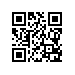 О проведении государственной итоговой аттестации студентов образовательных программ «Социально-экономическое и политическое развитие современной Азии» факультета мировой экономики и мировой политики в 2020 годуПРИКАЗЫВАЮ:Провести в период с 15.06.2020 по 16.06.2020 государственную итоговую аттестацию студентов 2 курса образовательной программы «Социально-экономическое и политическое развитие современной Азии», направления подготовки 58.04.01 Востоковедение и африканистика, факультета мировой экономики и мировой политики, очной формы обучения.Включить в состав государственной итоговой аттестации следующее государственное аттестационное испытание: - защита выпускной квалификационной работы – магистерской диссертации.Государственное аттестационное испытание организовать и провести с применением дистанционных технологий.Проведение государственного аттестационного испытания сопровождать видеозаписью в установленном в НИУ ВШЭ порядке.Утвердить график проведения государственной итоговой аттестации согласно приложению.Установить окончательный срок загрузки итогового варианта выпускной квалификационной работы в систему LMS до 15.05.2020.__Декан											  С.А. КарагановРегистрационный номер: 2.7.1-01/0705-01Дата регистрации: 07.05.2020